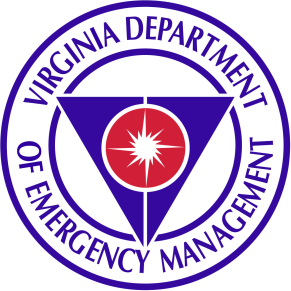 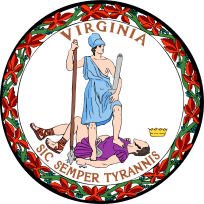  Crisis Management Systems Account Request Form  Please complete all sections of this form and return to webeocsupport@vdem.virginia.gov  Virginia Department of Emergency Management Crisis Management System Information Security Access AgreementAs a user of WebEOC Crisis Management System (CMS) which is operated by the Virginia Department of Emergency Management (VDEM), I understand and agree to abide by the following terms which govern my access to and use of VDEM’s WebEOC CMS.Access has been granted to me by VDEM as a necessary privilege in order to perform authorized job functions. I am prohibited from using or knowingly permitting use of any assigned or entrusted access control mechanisms (such as log-in IDs and/or passwords) for any purpose other than those required to perform my authorized employment functions;If, due to my authorized job functions, I require access to other information on VDEM’s WebEOC CMS, I must obtain authorized access to that information from the Data Owner;I will not disclose information concerning any access control mechanism of which I have knowledge unless properly authorized to do so by VDEM, and I will not use any access mechanism which has not been expressly assigned to me;I agree to abide by all applicable Commonwealth of Virginia and VDEM policies, procedures and standards which relate to the security of VDEM computer systems and the data contained therein;If I observe any incidents of non-compliance with the terms of this agreement, I am responsible for reporting them to the information security officer and management of VDEM;By signing this agreement, I hereby certify that I understand the preceding terms and provisions and that I accept the responsibility of adhering to the same. I further acknowledge that any infractions of this agreement will result in disciplinary action, including but not limited to the termination of my access privileges.1.  Applicant Information1.  Applicant InformationName (last, first, middle initial)       Name (last, first, middle initial)       Email Address      Email Address      Title      Location      Office Phone                                                            primary Mobile Phone                                                          primaryDepartment                 Agency/Locality/Organization               Supervisor      Supervisor Title               Supervisor Email      Supervisor Phone               2.  Account Options2.  Account Options2.  Account OptionsPlease select the appropriate role.  This section is required to process account application.Please select the appropriate role.  This section is required to process account application.Please select the appropriate role.  This section is required to process account application. Locality Locality name:      Locality name:       Incident Management Team IMT name:      IMT name:       State Agency Federal AgencyAgency name:       VDEM/VEOC/VESTVDEM/VEOC/VEST Role:       OtherPlease describe:      Please describe:      I certify that I require access to the Virginia Department of Emergency Management’s Crisis Management System to carry out my job responsibilities.  I further certify that I have read, understand and will comply with the Information Security Access Agreement and acknowledge that failing to comply with that Agreement could result in disciplinary action and/or denial of access to the system.See the VDEM Crisis Management System Information Security Access Agreement                                                                            Signature_____________________________________________________     I certify that I require access to the Virginia Department of Emergency Management’s Crisis Management System to carry out my job responsibilities.  I further certify that I have read, understand and will comply with the Information Security Access Agreement and acknowledge that failing to comply with that Agreement could result in disciplinary action and/or denial of access to the system.See the VDEM Crisis Management System Information Security Access Agreement                                                                            Signature_____________________________________________________     I certify that I require access to the Virginia Department of Emergency Management’s Crisis Management System to carry out my job responsibilities.  I further certify that I have read, understand and will comply with the Information Security Access Agreement and acknowledge that failing to comply with that Agreement could result in disciplinary action and/or denial of access to the system.See the VDEM Crisis Management System Information Security Access Agreement                                                                            Signature_____________________________________________________     3.  VDEM/VEST and I. T. Use Only3.  VDEM/VEST and I. T. Use OnlyVDEM/VEST Approval of Account RequestIt is certified that this applicant requires access to WebEOC and the request is approved.Training Officer: _________________________________________________________________ (signature)VEST Director: ____________________________________________________________ _________(signature)Information Security Officer:_______________________________________________________ (signature)VDEM/VEST Approval of Account RequestIt is certified that this applicant requires access to WebEOC and the request is approved.Training Officer: _________________________________________________________________ (signature)VEST Director: ____________________________________________________________ _________(signature)Information Security Officer:_______________________________________________________ (signature)Username      Position(s)      Account created by      Date created      